День добра и уважения1 октября в детском саду был организован праздник «День добра и уважения» для ветеранов труда детского сада. Перед ними выступили воспитанники подготовительных групп с песнями «Дедушка и бабушка», «Осень постучалась к нам», «Красно солнышко». Соня Стеникова рассказала стиховторение «Бабушка», Вика Раднова прочитала стихотворение о воспитателях. Девочки средней группы станцевавли танец с деревянными ложками, спели песню про детский сад. Воспитанники старшей группы исполнили песню «Ладушки», девочки исполнили танец «Ягодки кокетки». Закончился праздник танцем «Россия». Дети подарили гостям подарки, сделанные своими руками.В этот же день дети приняли участие в праздничном концерте в Введенском Доме культуры.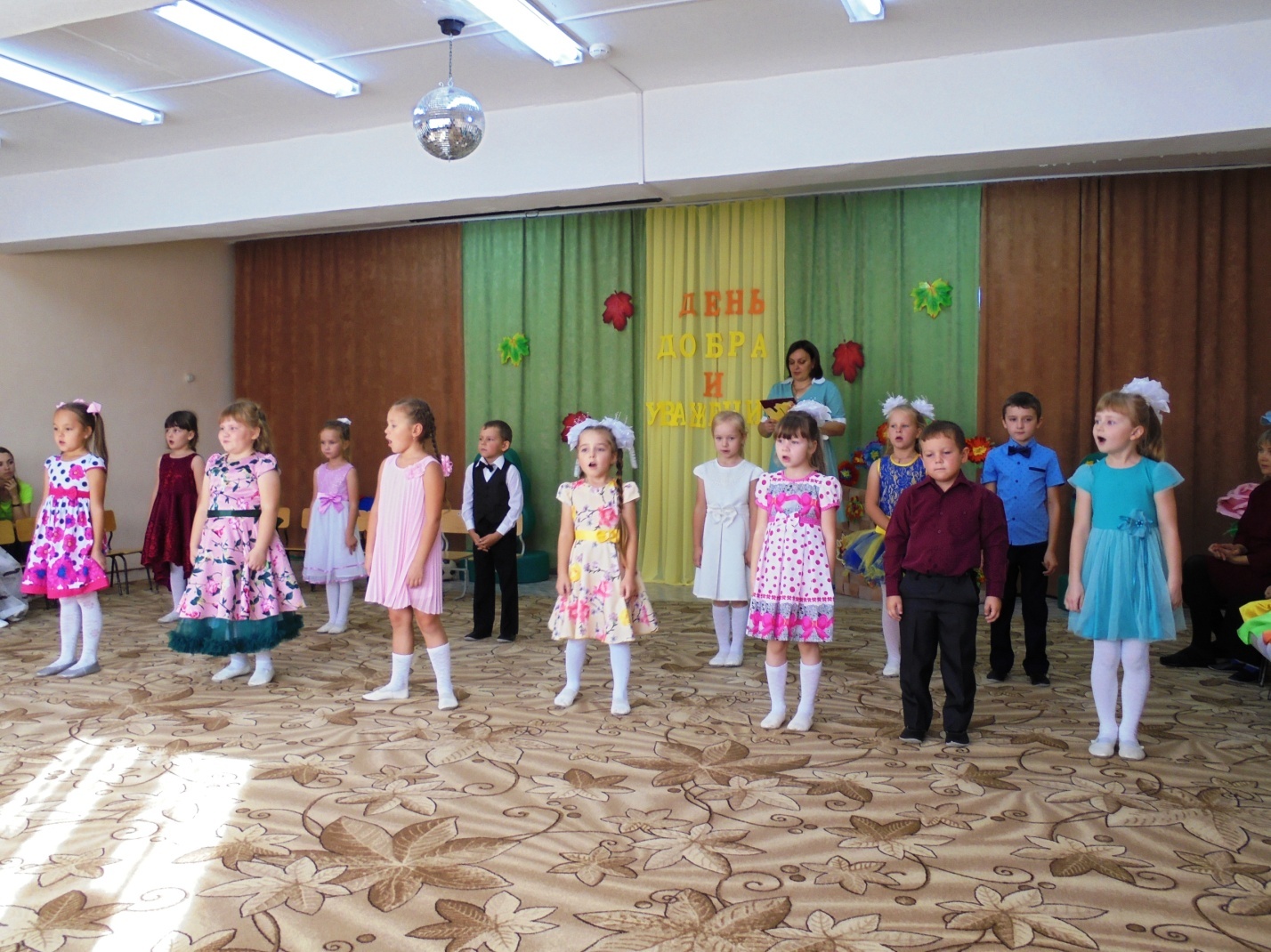 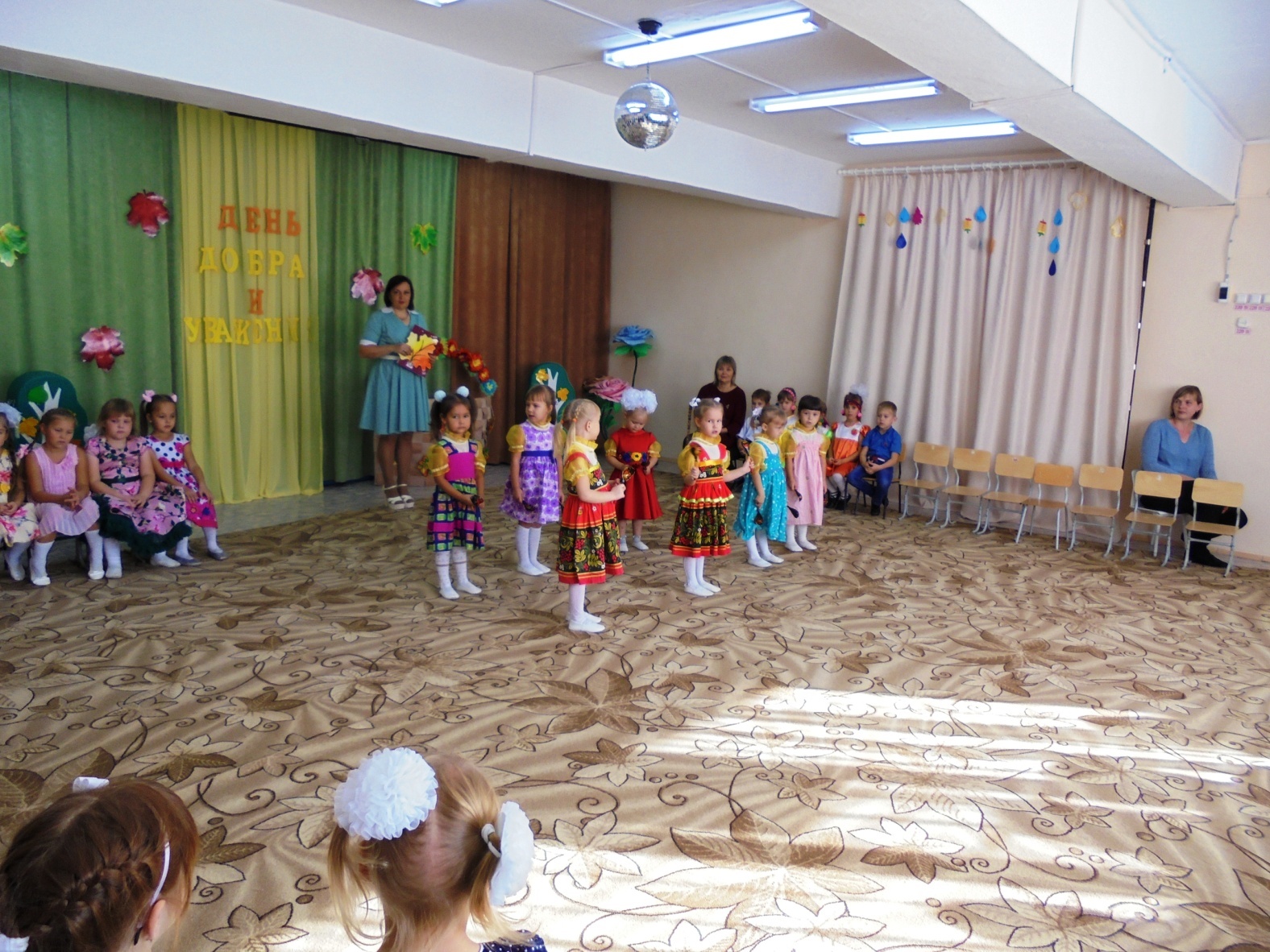 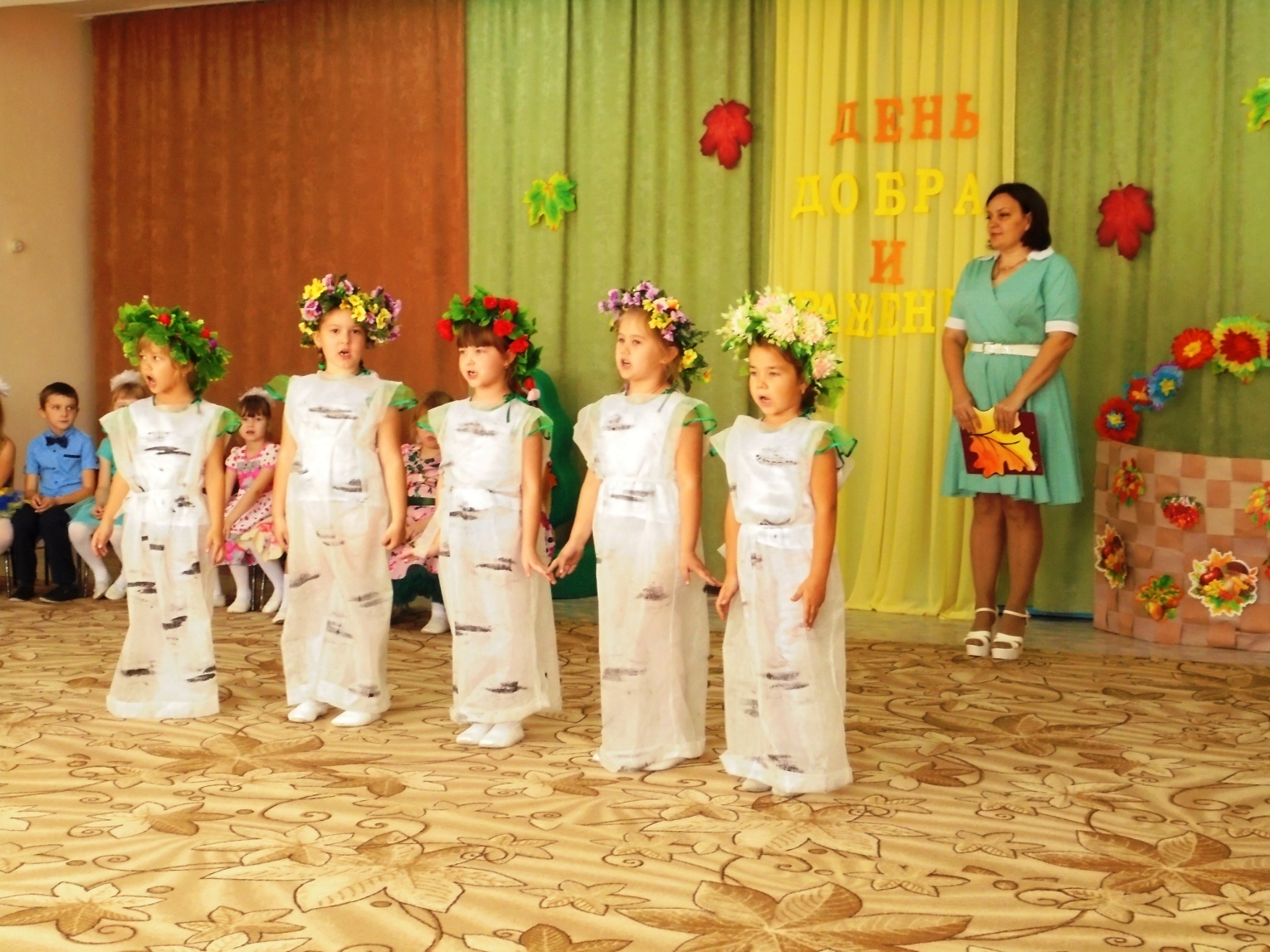 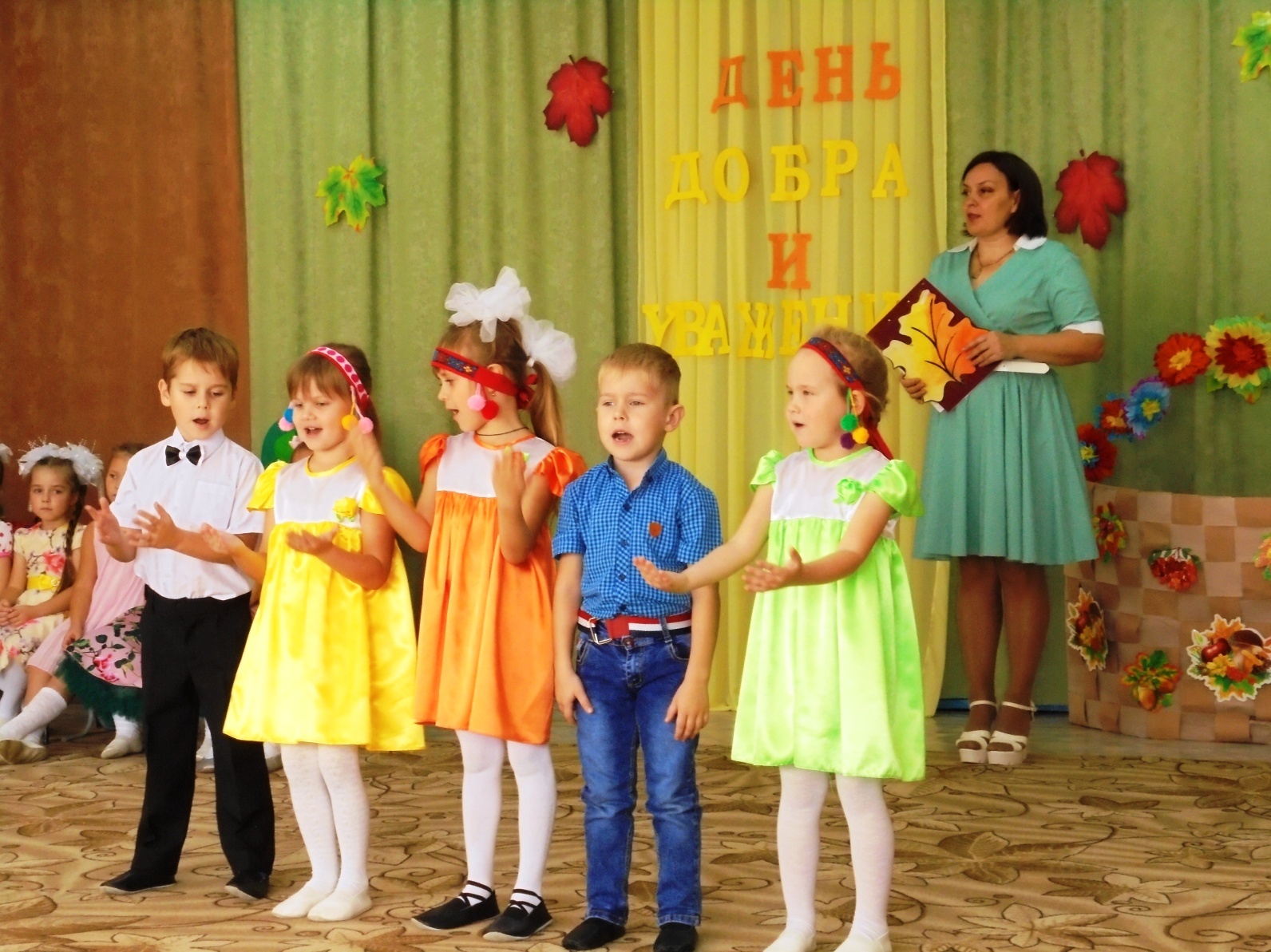 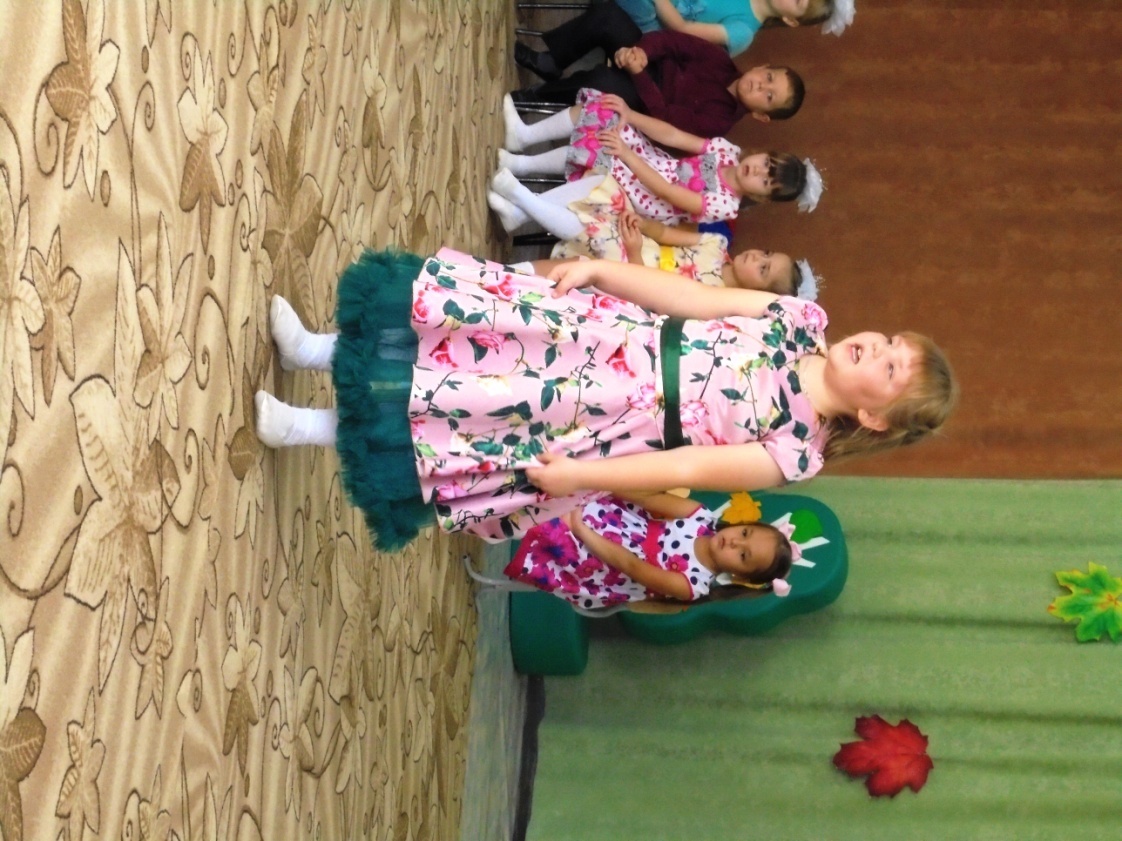 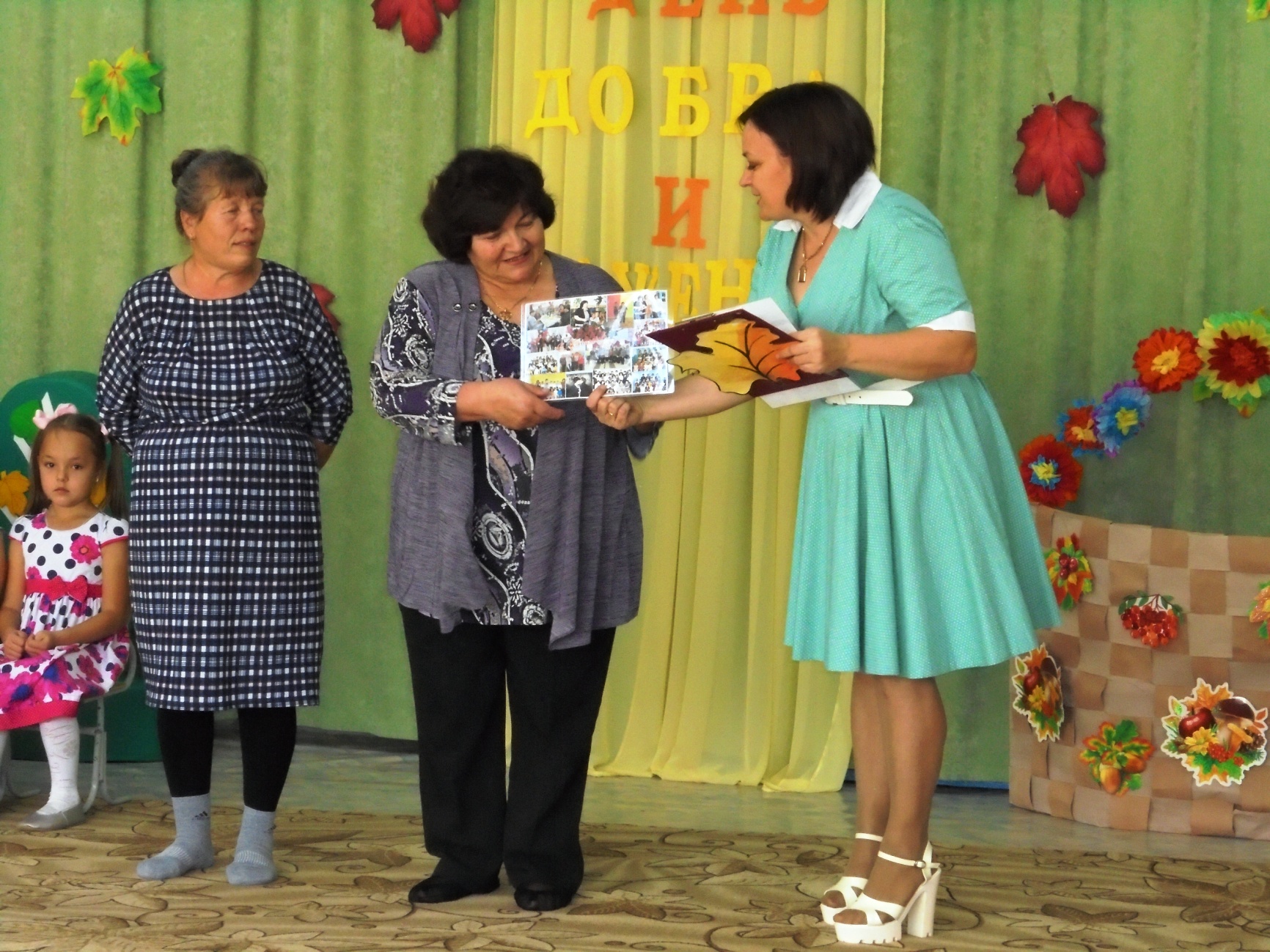 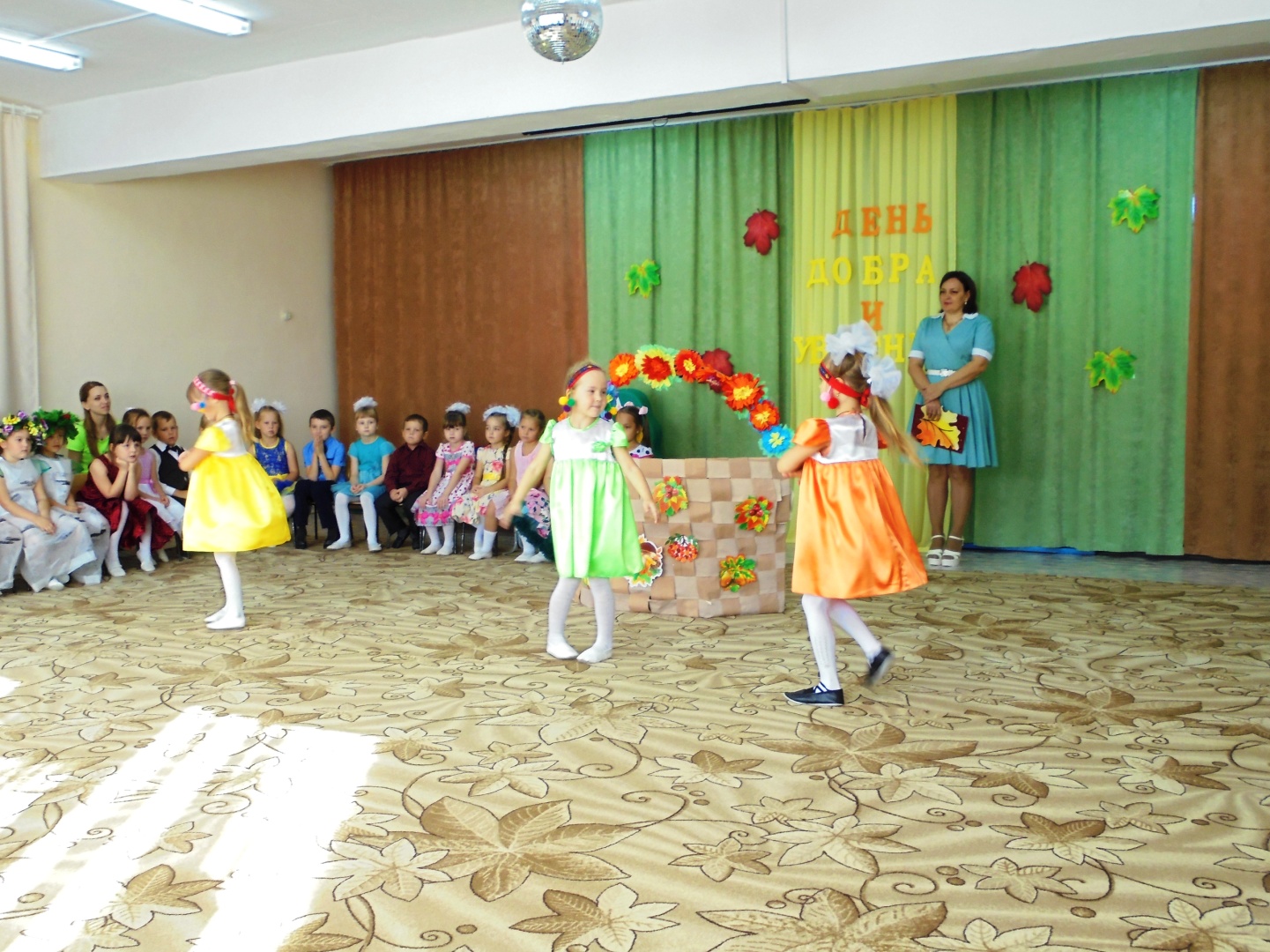 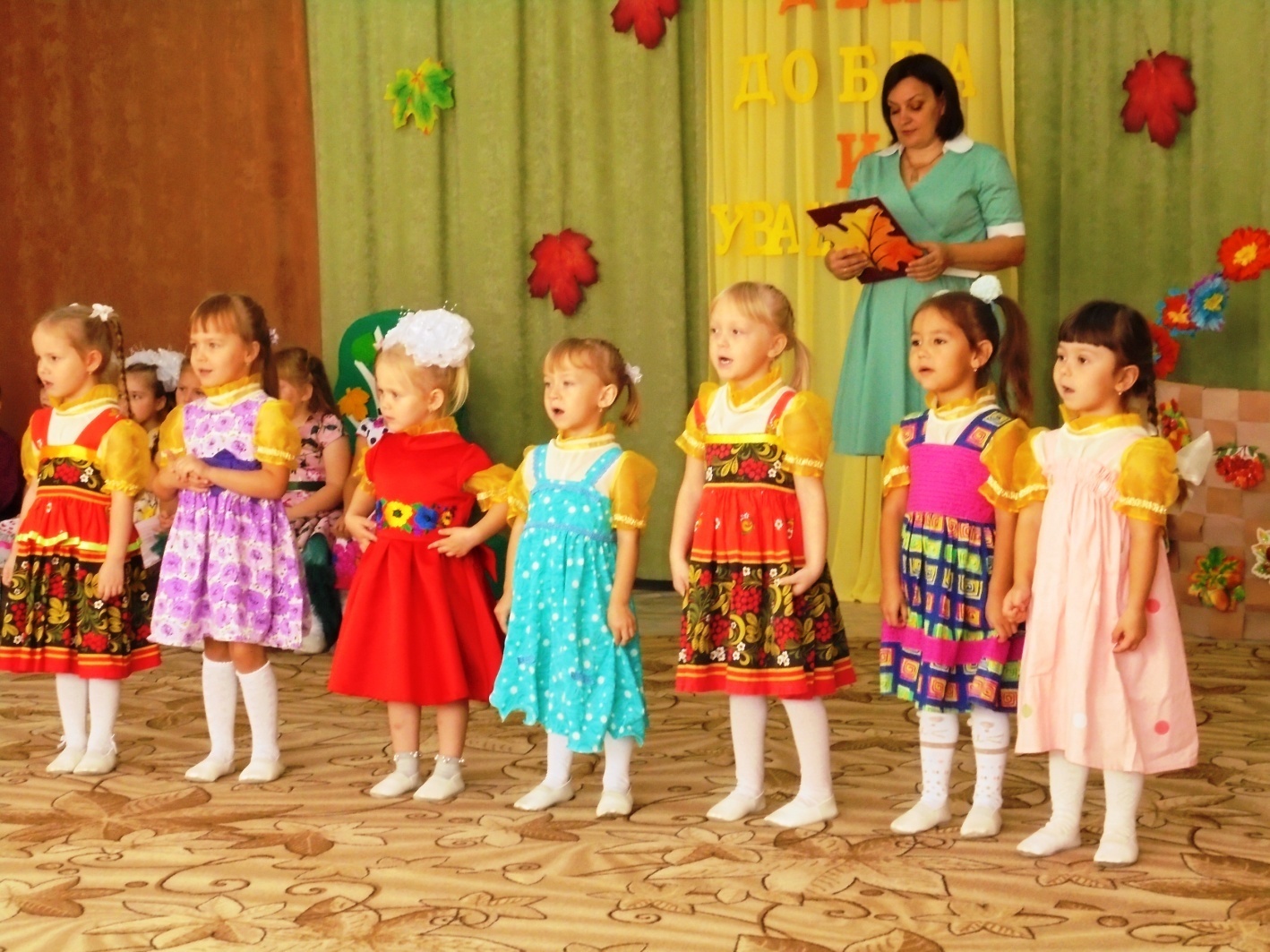 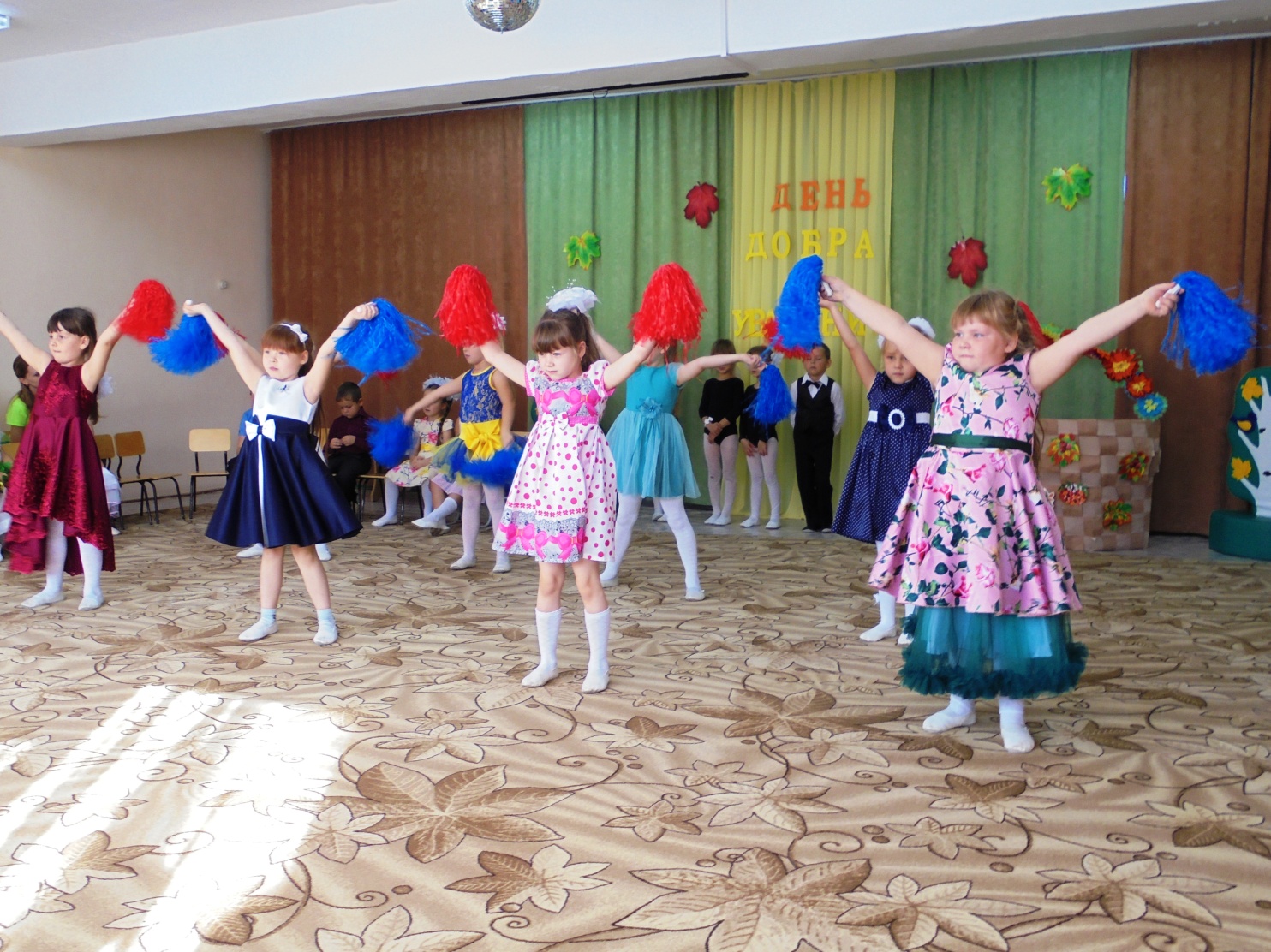 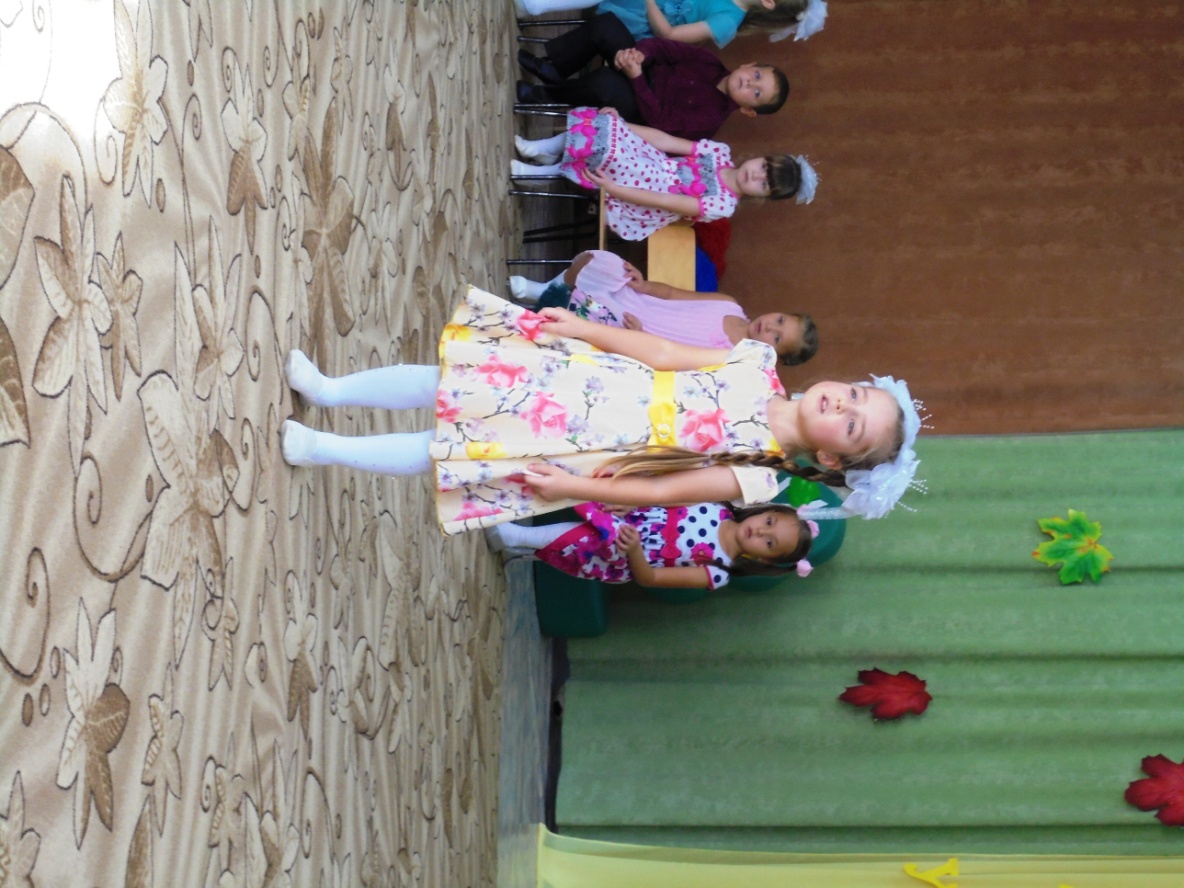 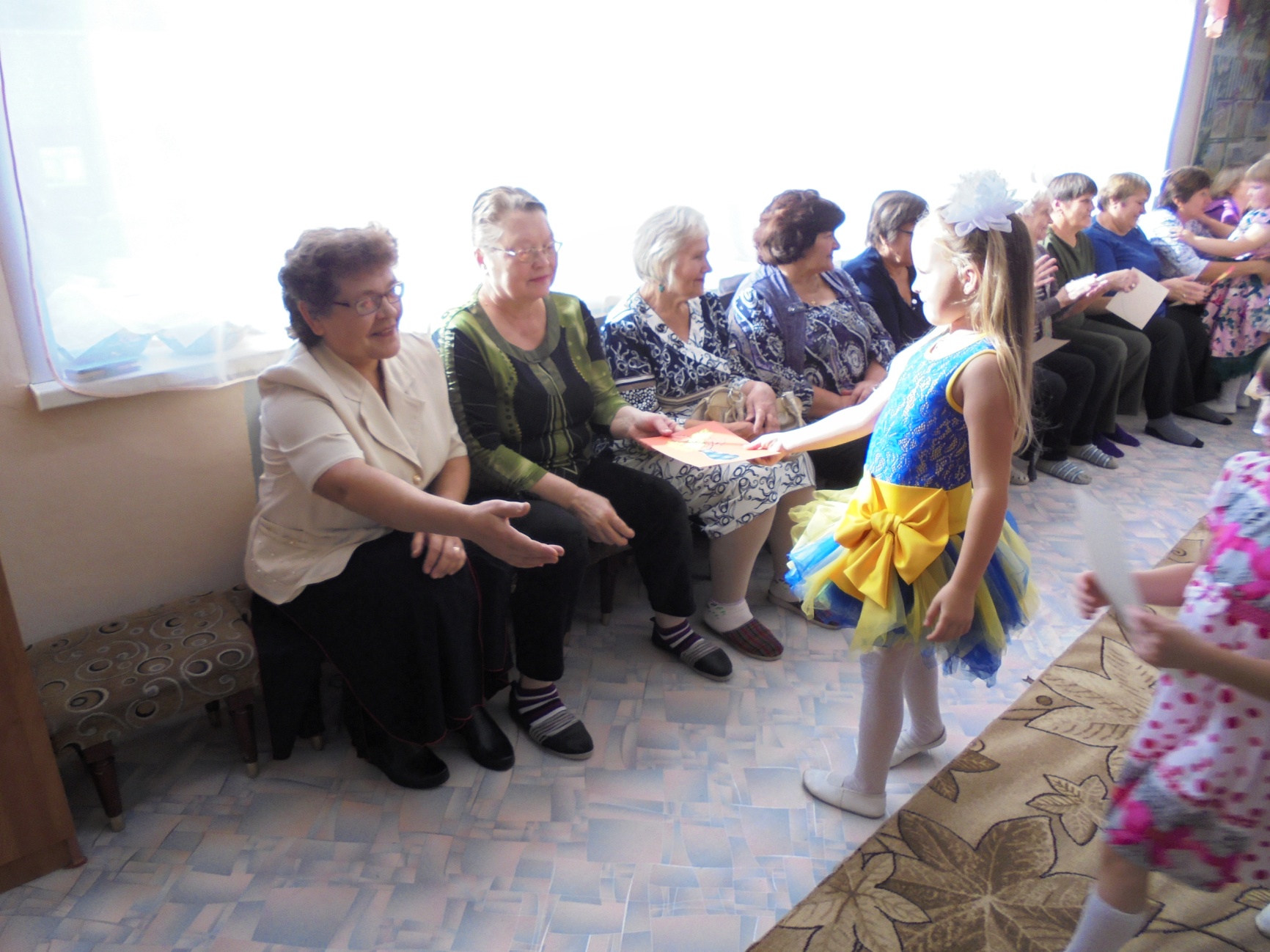 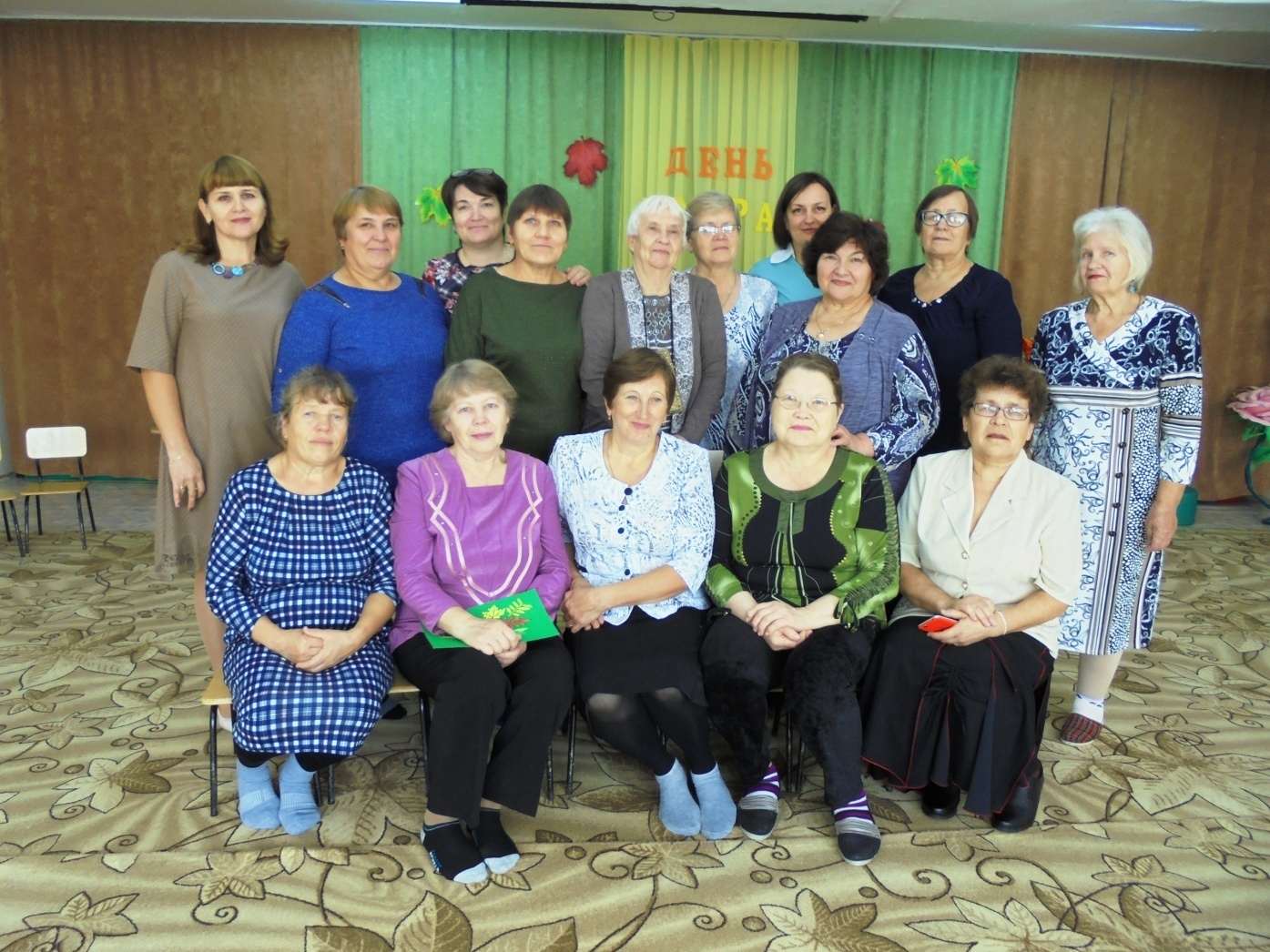 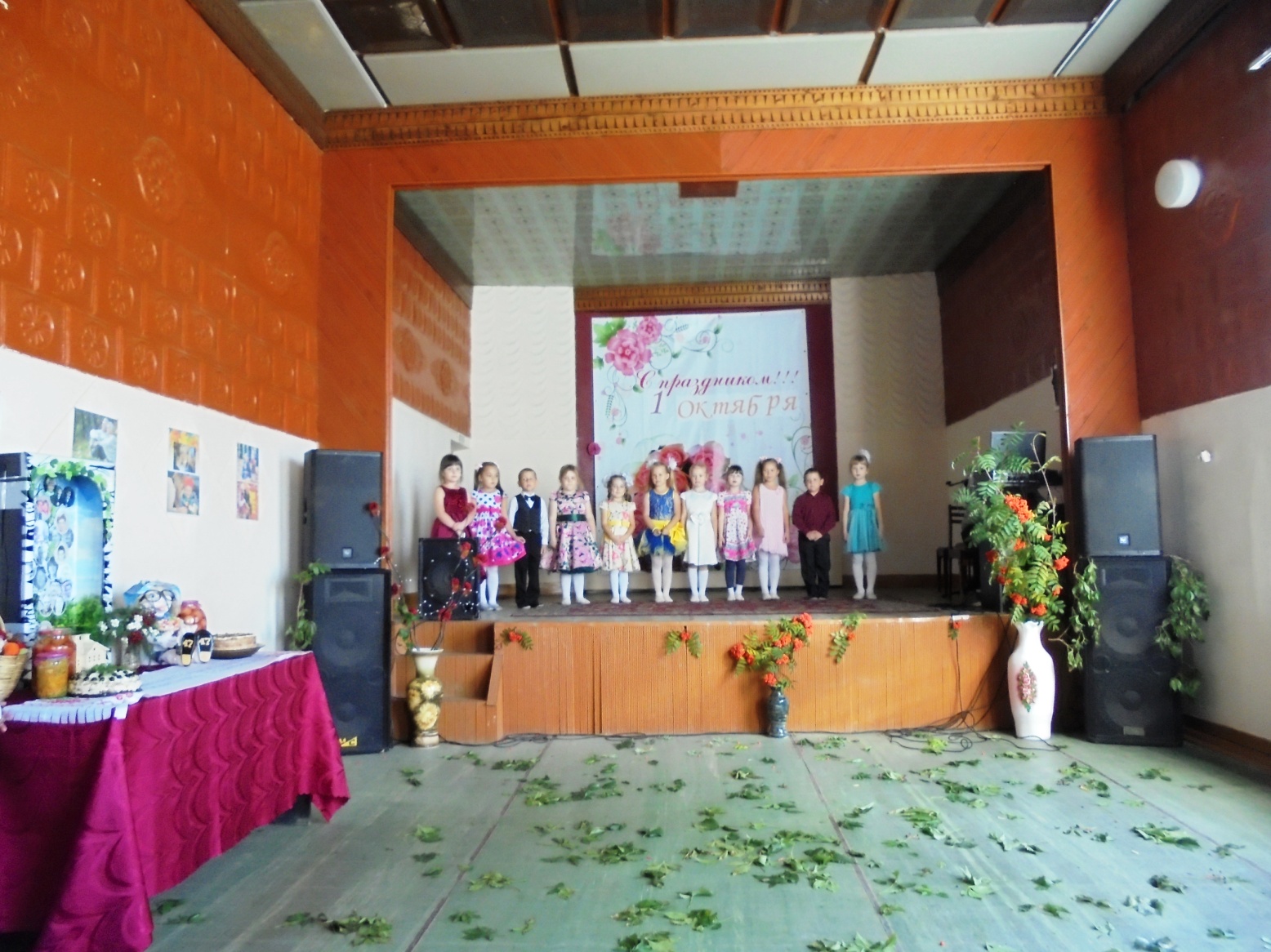 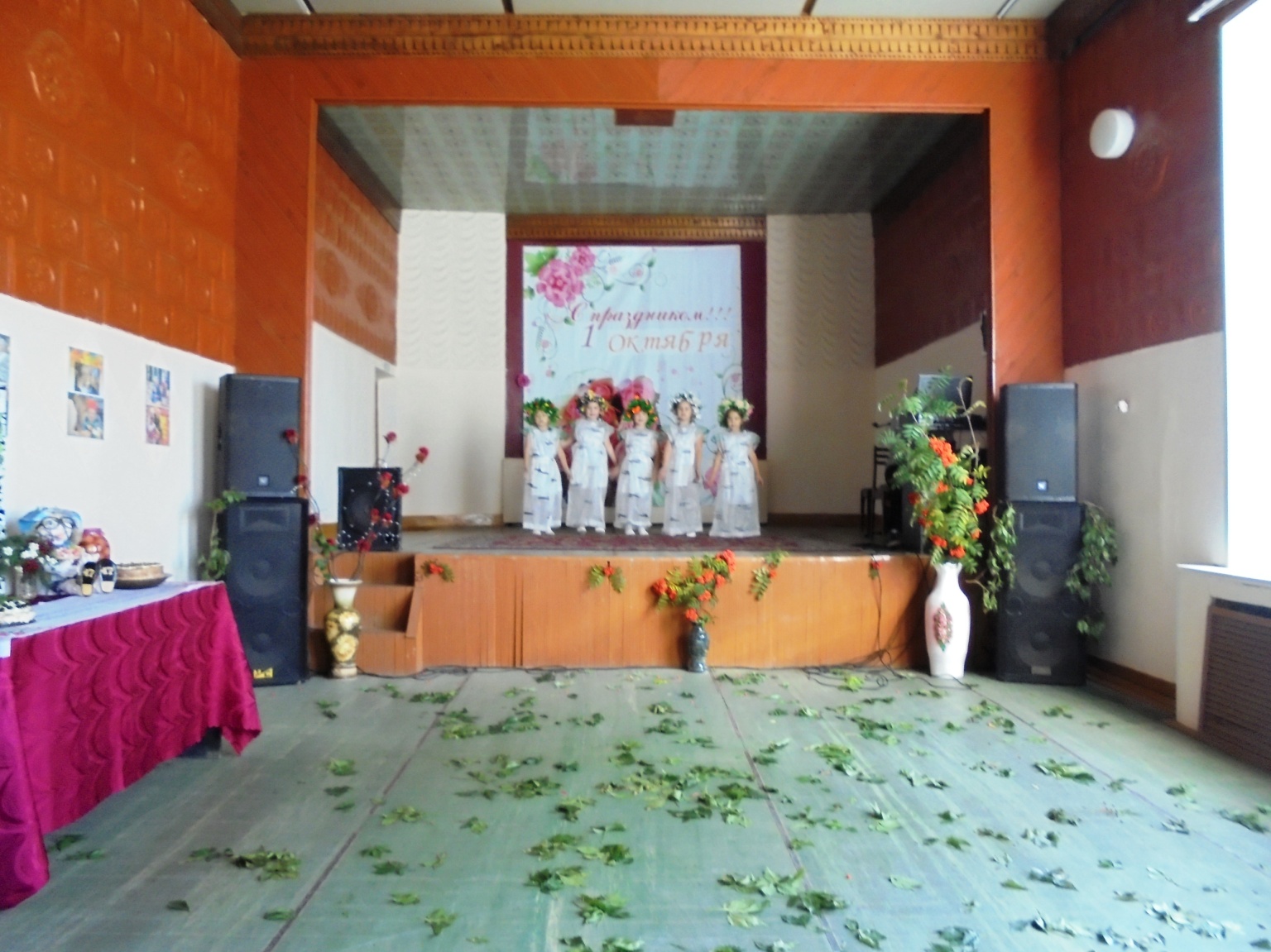 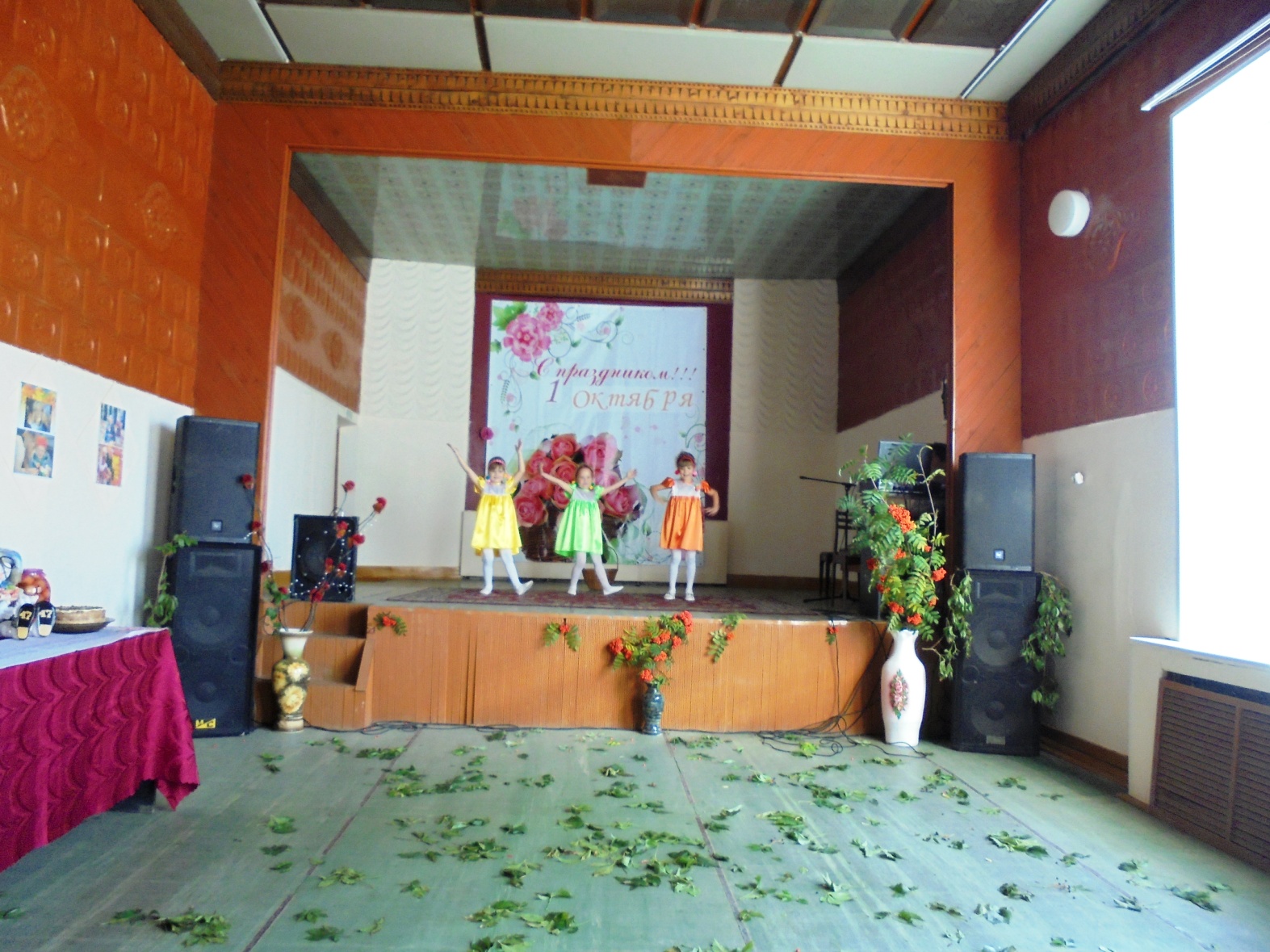 